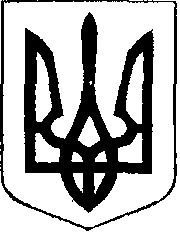                                                У К Р А Ї Н А            Жовківська міська рада  Жовківського району Львівської області	50-а сесія VIІ-го демократичного скликання 				         РІШЕННЯвід   14.05. 2020р.             № 75	м. ЖовкваПро затвердження гр. Черніховській О.М. проекту землеустрою щодо відведення земельної ділянки площею 0, 0600 га для ведення садівництвапо вул. Шпитальна в м. Жовкві.             Розглянувши заяву гр. Черніховської Ольги Михайлівни про затвердження проекту  землеустрою щодо відведення земельної ділянки, для ведення садівництва,  керуючись ст. 12, 118, 121 Земельного кодексу України, ст. 26 Закону України “Про місцеве самоврядування в Україні”, Жовківська  міська  радаВ И Р І Ш И Л А:	1. Затвердити гр. Черніховській Ользі Михайлівні проект землеустрою щодо відведення земельної ділянки площею 0,0600 га., кадастровий номер 4622710100:01:007:0177 для ведення садівництва по вул. Шпитальна в місті Жовкві.2. Передати у приватну власність гр. Черніховській Ользі Михайлівні, у відповідності до проекту землеустрою щодо відведення земельну ділянку площею 0,0600 га., для ведення садівництва по вул. Шпитальній  в місті Жовкві.3. Зареєструвати речове право на земельну ділянку у встановленому законодавством порядку.4. Контроль за виконанням рішення покласти на покласти на комісію з питань регулювання земельних відносин та охорони навколишнього природного середовища.Міський голова							Петро Вихопень